 MINISTERE DE L’EDUCATION NATIONALE,            REPUBLIQUE DU MALIDE L’ENSEIGNEMENT SUPERIEUR ET DE     LA RECHERCHE SCIENTIFIQUE                               Un Peuple – Un But – Une Foi                 *******************                                            *************     Centre National des Œuvres Universitaires                   ***************                                                                                                                                                                                                                Service des Finances et du Matériel 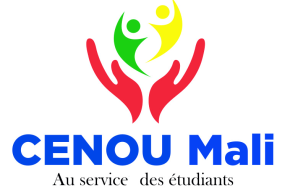 AOO N° 0489/T-20201. Cet Avis d’appel d’offres fait suite à l’Avis Général de Passation des Marchés paru dans le journal ESSOR du  27 novembre 2019.2. Le Centre National des Œuvres universitaires, dispose des fonds sur le budget de l’État 2020, afín de financer, les travaux de réhabilitation des tuyauteries et plomberie de la zone de résidence de la  cité universitaire de Kabala , en quatre (04) lots  et à l’intention d’utiliser une partie de ces fonds pour effectuer des paiements au titre du Marché.3.Le Centre National des Œuvres universitaires sollicite des offres fermées de la part de candidats éligibles et répondant aux qualifications requises pour réaliser les travaux de réhabilitation des tuyauteries et plomberie de la zone de résidence de la cité universitaire de Kabala , en quatre (04) lots :lot 1: bloc A de la zone de residence de la  cité universitaire  de kabala;lot 2: bloc B de la zone de residence de la  cité universitaire  de kabala;lot 3: bloc C de la zone de residence de la  cité universitaire  de kabala;lot 4: bloc D de la zone de residence de la  cité universitaire  de kabala.Un candidat peut soumissionner pour l’ensemble des lots mais ne peut etre attributaire que de deux (02) lots, mais l’attribution se fera sur la base de la combinaison la plus avantageuse pour l’Administration.4. La passation du Marché sera conduite par Appel d’offres ouvert tel que défini dans le Code des Marchés publics à l’article 50, et ouvert à tous les candidats éligibles. 5.Les candidats intéressés peuvent obtenir des informations auprès du Service des Finances et du Matériel du Centre National des Œuvres Universitaire, sis à la Cité Universitaire de Kabala, Tel : 20 71 96 88 – 20 71 96 89/ Email cenoudg@yahoogroupes.fr, et prendre connaissance des documents d’Appel d’offres à l’adresse mentionnée ci-après Centre National des Œuvres Universitaire, sis à la Cité Universitaire de Kabala, Tel : 20 71 96 88 – 20 71 96 89/ / Email cenoudg@yahoogroupes.fr de 08h à 16h. 6. Les exigences en matière de qualifications sont : Capacité financière:Le Soumissionnaire doit fournir la preuve écrite qu’il satisfait aux exigences ci-après :Accès à des financements tels que des avoirs liquides, lignes de crédit, autres que l’avance de démarrage éventuelle, à hauteur de: 40 000 000 FCFA par lot  pour les anciennes sociétés ;les bilans, extrait des bilans et comptes d’exploitation des années (2017, 2018 et 2019) certifiés par un expert-comptable ou attestés par un comptable agréé inscrit au  tableau de l’ordre. Sur ces bilans doit figurer la mention suivante apposée par le service compétent des Impôts « Bilan ou extrait de bilans conformes  aux déclarations souscrites au service des impôts » ;Les Etats Financiers et le Chiffre d’Affaire annuel moyen des années 2017, 2018 et 2019 au moins égal au montant de l’offre ;conformément à l’article 4.4 de l’arrêté N°2015-3721/MEF-SG du 22 octobre2015, fixant les modalités d’application du Décret N° 2015 -0604-P-RM du 25 septembre 2015 portant code  des marchés publics et des délégations de service public « les sociétés ou entreprises nouvellement créées,  doivent fournir une ligne de crédit d’un montant  au moins égal au montant de  100 000 000 FCFA par lot » , toute fois pour l’appréciation des expériences, la candidature de ces entreprises doit être examinée au regard des capacités professionnelles et techniques, notamment par le biais des expériences et références obtenues par dirigeants ou leurs collaborateurs;Capacité technique et expérienceLe Soumissionnaire doit prouver, documentation à l’appui qu’il satisfait aux exigences de capacité technique ci-après :avoir exécuté deux (02) marchés similaires au cours des cinq (05) dernières années (2015 à 2019), accompagnés des copies des pages de garde et des pages de signatures, des   attestations de bonne exécution et  des procès-verbaux de réception provisoire ou définitive par lot. Voir le DPAO pour les informations détaillées. 7. Les candidats intéressés peuvent consulter gratuitement le dossier d’Appel d’offres complet contre paiement d’une somme non remboursable de cent mille (100 000 FCFA) à l’adresse mentionnée ci-après Service des Finances et du Matériel du Centre National des Œuvres Universitaire, sis à la Cité Universitaire de Kabala, Tel : 20 22 17 88 – 20 22 76 90/cenoudg@yahoogroupes.fr. La méthode de paiement sera en numéraire. 8. Les offres devront être soumises à l’adresse ci-après, Centre National des Œuvres Universitaire, sis à la Cité Universitaire de Kabala, Tel : 20 71 96 88 – 20 71 96 89/   / Email cenoudg@yahoogroupes.fr au plus tard le mardi 13 octobre 2020 à 10heures 00mn. Les offres qui ne parviendront pas aux heures et date ci-dessus, indiquées, seront purement et simplement rejetées et retournées sans être ouvertes.9. Les offres doivent comprendre une garantie de soumission, d’un montant de : 2 600 000FCFA par lot;10. Les Soumissionnaires resteront engagés par leur offre pendant une période de quatre vingt dix jours (90 jours) à compter de la date limite du dépôt des offres comme spécifié au point 19.1 des IC et au DPAO.11. Les offres seront ouvertes en présence des représentants des soumissionnaires qui souhaitent assister à l’ouverture des plis le mardi 13 octobre 2020 à 10heures 00mn à l’adresse suivante : Centre National des Œuvres Universitaires sis à la Cité Universitaire de Kabala.                                                                                                          Bamako, le                                                                                                                 Le Directeur Général                                                                                           Col. Major Ousmane DEMBELE